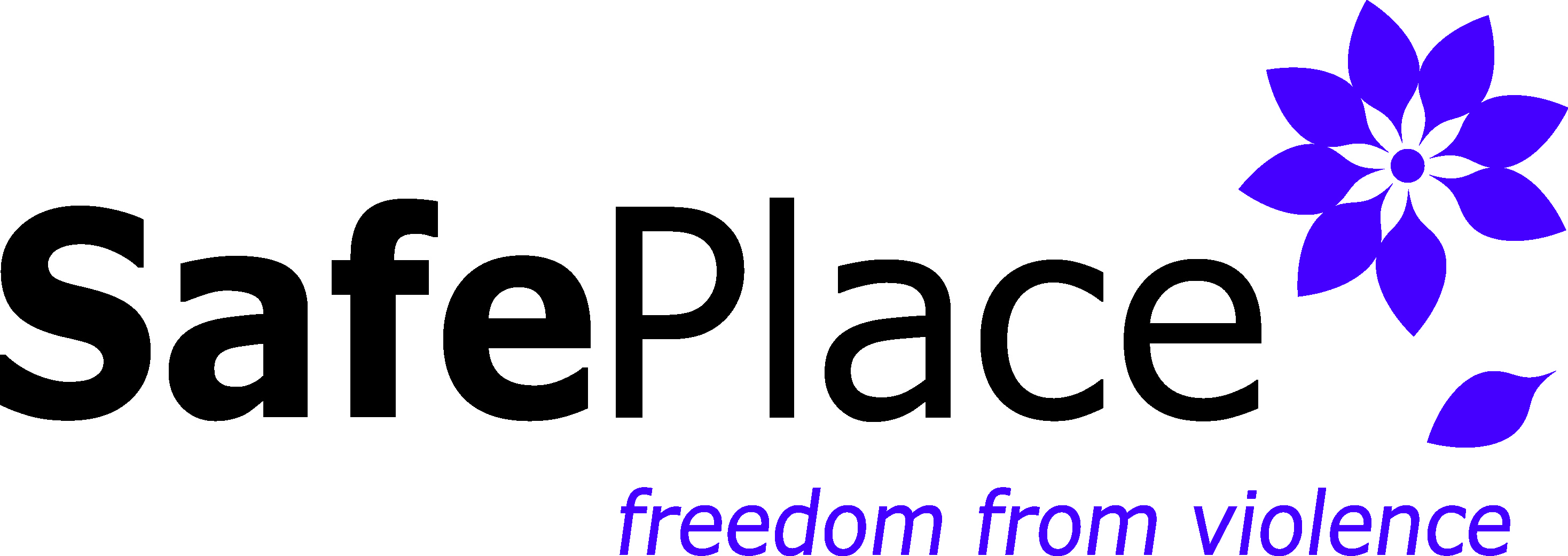 Position Title:  DS Helpline Volunteer for the Community Service Center	 Reports to:  Volunteer Program Coordinator & Community Services Program Manager	Hours Per Week:  4 hours per week, or otherwise specified Required Schedule Availability one of the following:9am-1pm, Monday- Thursday1pm-5pm, Monday- ThursdaySafePlace, Thurston County's designated sexual and domestic violence services agency, has openings for Direct Services Volunteers. We are an accredited, nationally recognized feminist organization committed to anti-oppression efforts as the foundation for management and services. More about SafePlace can be found at www.safeplaceolympia.org.Direct Services Volunteers for Community Service Center will, in a culturally responsive manner, provide advocacy in person and over the phone to our clients. ESSENTIAL DUTIES AND RESPONSIBILITIESThe Essential Duties and Responsibilities of this position include the following. Other duties may be assigned.Helpline Advocacy	Answer our helpline, providing support and services to our clients over the phoneCoordinate and provide clients with resources and information over the phoneWill safety plan and provide referrals for clients over the phoneAbility and willingness to abide by SafePlace’s confidentiality policy and inform clients of their rights during each client interactionProvide culturally relevant servicesVolunteer MeetingsAttend volunteer meetings and trainingsOngoing TrainingWill be responsible for completing the required ongoing training requirements of 12 hours of continuing Sexual Assault training and 20 hours of continuing Domestic Violence trainingMINIMUM QUALIFICATIONSWilling to participate in full ACT TrainingWilling to be responsible for and complete any continuing training as advised by the Volunteer Program Coordinator, up to 20 hours.Ability to work independently and within a team structureExcellent communication skills, with ability to pass on pertinent information to the next helpline advocateAbility to work under pressure Ability to handle detailed work accurately	Ability to use the internet and answer helpline calls at the SafePlace Community Service CenterAgreement with the SafePlace philosophy and the theory of empowerment Commitment to the need for client and agency confidentialityPREFERRED QUALIFICATIONSDemonstrated understanding of domestic and sexual violence issuesExperience working with diverse populationsTo apply: go to https://www.safeplaceolympia.org/volunteer/ SafePlace employment is conditioned upon agreement with the SafePlace Philosophy Statement and passing a Washington State Patrol criminal background check.SafePlace is an equal opportunity employer.  Our agency is committed to a culturally and ethnically diverse workplace.